Inscription en vue du Baptême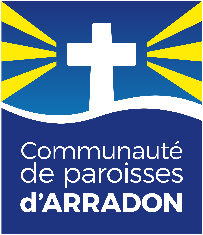 Merci d’écrire très lisiblementDate du Baptême : ….…………. Lieu : ………………….......…………. Heure : …………… Célébrant : …………........................Réunions de préparation au baptême prévues / effectuées le ………….……………… et le ……………...…...……….......Prénoms de l’enfant : ……………………………………………………… NOM de l’enfant : .............................................................Né(e) le ………………………………………… à …………………………………………….............................................................................Fils-fille de …………………………………………............…………………. Activité : …………...………………………............................Et de  (nom de jeune fille)…………………………………………….…. Activité : …………......................……………………………..Mariés civilement le……..........................………… à ………………………..........…………………………………………………………...Mariés religieusement le……………......................à ……………………….........…………………………………………………………Signatures des 2 parents pour accord (indispensable) : Autres enfants (avec année de naissance)……………...................................................................................……………………….………………………………………………………………………………………………….....................................................................................Adresse complète : ……………………………………………………………………………................................................................................................................................................................................................ Paroisse : …………………………………………………………Tél Père : ……………………………..……….............................................. Tél Mère : ......…………………………………………………..Courriel Père : …………………………………............................ Courriel Mère : ………...........…………………………………………PARRAIN (> 16 ans : baptisé et confirmé) :Prénoms : …………..…………………………………….……… NOM : ………..…………………………………...……… Âge : .………….Adresse : …………………………..………………………………………………………… Tél : ……………………..…………….…………….Baptisé □		Confirmé □ 			Première communion □MARRAINE (> 16 ans : baptisée et confirmée) :Prénoms : …………..…………………………………….……… NOM : ………..…………………………………...……… Âge : .………….Adresse : …………………………..………………………………………………………… Tél : ……………………..…………….…………….Baptisée □		Confirmée □ 			Première communion □Il faut être baptisé catholique et confirmé pour être parrain ou marraine. Un seul parrain ou une seule marraine ayant 16 ans révolus est nécessaire. Il faut être baptisé chrétien pour être témoin. À renvoyer avec les autres documents mentionnés dans « Informations pratiques » à :Mme. Alix de Dieuleveult : 					arradon@diocese-vannes.fr 